МБДОУ детский сад № 33 «Светлячок»Логопедическая газета для семей воспитанников                                                                                                                                   ВЫПУСК 5Апрель 2019г. ТЕМА НОМЕРА  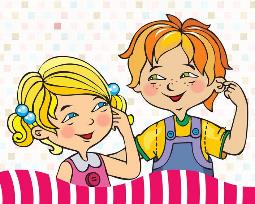 Составитель учитель-логопед Гречиха Л.Н.Приветствую вас,  дорогие читатели! Сегодня речь пойдёт о развитии фонематического слуха  у детей старшего дошкольного возраста. Все родители хотят, чтобы ребёнок хорошо учился в школе и при этом не испытывал трудности при обучении письму. Но если у ребёнка нарушен или недостаточно сформированы фонематический слух, фонематическое  восприятие это может помешать овладению процессами чтения и письма. Так что же это такое фонетический слух, фонематическое восприятие? Почему он так важен для овладения успешным чтением и письмом? Давайте разберемся.    Что такое слух? Это способность человека с помощью ушей воспринимать звуки и ориентироваться по ним в окружающей среде. Слух бывает речевой и неречевой.Неречевой слух – это восприятие природных, бытовых и музыкальных шумов.Речевой слух – это слух на звуки речи, то есть различение звуков речи.Фонематический слух - это тонкий слух, позволяющий различать и узнавать  фонемы родного языка (гласных, согласных). Формирование данного слуха завершается приблизительно к двум с половиной годам.Фонематический слух является основой для понимания смысла сказанного. Ведь, заменив даже один звук в слове, мы можем получить совершенно другое  слово: «коза - коса», «дом - ком», «крыса - крыша», «бочка - почка».  Знакомые ошибки? Если ребёнок искажает звуки, заменяет другими звуками, пропускает звуки – это значит, у него не до конца сформирован фонематический слух, что приведёт в дальнейшем к появлению стойких ошибок на письме. Все ошибки устной речи перейдут в письменную.  Фонематическое восприятие - это способность различать  фонемы  родного языка и определять звуковой состав слова. «Сколько слогов в слове МАК? Сколько в нём звуков? Какой согласный звук стоит в конце слова? Какой гласный звук в середине слова?». Оно формируется в период от одного до 4,5 - 5 лет. Поэтому в этом  возрасте ребёнок должен различать все звуки, фонематическое восприятие должно быть сформировано.Дети с хорошим фонематическим восприятием рано начинают говорить чисто, так как они чётко воспринимают все звуки нашей речи. А у детей с проблемным фонематическим восприятием страдает звукопроизношение, понимание речи, так как они не могут различить близкие по звучанию фонемы, и слова с этими  фонемами для них звучат одинаково (почка-бочка, коса-коза), и само собой написание этих слов.      Преодоление недоразвития фонематического слуха и восприятия достигается путём целенаправленной работы. А помогут в этом специальные игры, в которые вы можете поиграть с ребёнком дома. Предлагаю Вашему вниманию игры на развитие фонематического слуха.Будьте дружелюбны и уважительны к ребенку. Он должен чувствовать, что эти занятия – не скучная неизбежная повинность, а интересное, увлекательное дело, игра, в которой он обязательно должен выиграть. Поощряйте его малейшие успехи и будьте терпеливы при неудачах.«Будь внимательным» 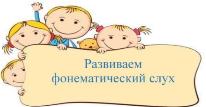 Цель: развивать умение слышать заданный звук среди ряда звуков, слогов, слов.Если услышите заданный звук, поднимите руку (хлопните в ладоши, топните ногой, покажите фишку). Например: звук [ р] Звуки: л, р, в, ж, р, ч, т, м, р, н;Слоги: ла-зы-ру-жа-ра-чу-во-ры-ту-лэ;Слова: нос, корка, штука, крот, лютик, карандаш, жадина.«Назови картинки»Цель: учить выделять заданный звук среди предметов, изображенных на картинках.Назовите и покажите предметы, в названии которых есть звук [ ш] Например: машина, мышь, банка, тапки, шапка и т. п.«Придумай имя» Цель:  учить подбирать слова на заданный звук.Придумайте имя мальчику (девочке) на заданный звук. Например: н- Настя, Надя, Наташа; В- Ваня, Валера, Вася, Валя.«Назови первый звук в слове» Цель: учить выделять первый звук в слове.Назовите предметы на картинках и выделите только первый звук в слове. Например: кот – к, банка – б.При выделении начальных согласных звуков следите, чтобы ребенок произносил их без призвука [ э]: не «эм»,не «мэ», чистый звук [ м],   например в слове «мост».«Отгадай слово» Цель: учить составлять слова по первым звукам предметов, изображенных на картинках.Угадайте по первым звукам изображенных на картинках предметов слово. Например: лебедь, иголка, стол, арбуз (лиса).Желаю Вам успеха!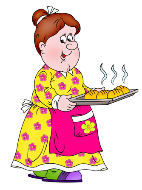              Артикуляционная гимнастика«Откуда хлеб пришёл?»Язычок очень любил наблюдать как бабушка печёт булочки и пирожки. Однажды, когда бабушка замесила тесто   (упражнение «Месим тесто»),он попросил её рассказать откуда хлеб пришёл?  Бабушка начала свой рассказ.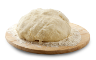 Сначала сказала она – нужно вскопать землю  (упражнение «Кошка лакает молоко»),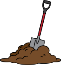 потом разрыхлить её  (упражнение «Вкусное варенье»)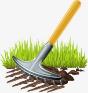  и посеять семена  (упражнение «Часики»). Когда появятся ростки  (упражнение «Качели»), их нужно поливать  (упражнение «Маляр»). Поспевший урожай убирают с поля   (упражнение «Часики»), поспевшие хлебные колосья превращают в муку и только затем месят тесто  (упражнение «Месим тесто»)   и пекут вкусные хлебобулочные изделия       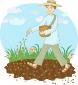 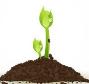 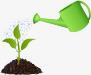 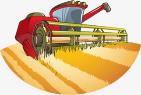 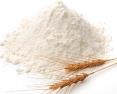 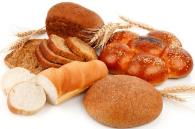 (упражнение «Кошка сердится»).Пальчиковая игра «Хлеб».Рос сперва на воле в поле,          Дети слегка покачивают руками,Летом цвел и колосился,           поднятыми вверх.А потом обмолотили,                 Постукивают кулаками друг о друга.Он в зерно вдруг превратился.    Выполняют упр. «Пальчики здороваются» Из зерна – в муку и тесто,            Сжимают и разжимают кулаки.В магазине занял место.             Вытягивают руки вперёд, ладонями вверх.Вырос он под синим небом,       Поднимают руки вверх.А пришел на стол к нам – хлебом. Вытягивают руки вперёд ладонями вверх.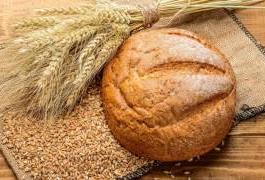                         Пальчиковая игра «Хлеб»Муку в тесто замесили,        (Сжимают и разжимают пальчики)
А из теста мы слепили:       (Прихлопывают ладошками, «лепят»)
Пирожки и плюшки,            (Поочередно разгибают пальчики, 
Сдобные ватрушки,               Начиная с мизинца.
Булочки и калачи                 Обе ладошки разворачивают вверх)
Всё мы испечем в печи.
Очень вкусно!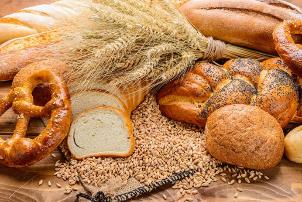          В устном творчестве русского народа, упоминание хлеба встречается часто. Это  неудивительно, с давних пор он употреблялся в пищу, от того, насколько богат был урожай,  зависела судьба людей до следующей жатвы.-Береги хлеб для еды, а деньги для беды.-И богат мужик, да без хлеба — не крестьянин.
-У нищего хлеб на уме, у скупого и корочки на счету.-Всяк на себя хлеб добывает.-Хлеб – батюшка, вода – матушка. -Хлеб хлебу брат. -Худ обед, когда хлеба нет. -Хлеба ни куска, так и в горнице тоска. -Хлеб да вода – мужицкая еда.-Хлебушко – калач дедушка.-Хлеба нет – корочка в честь.-Сколько ни думай, а лучше хлеба-соли не придумаешь. -Человек хлебом живет, а не промыслом. -Покуда есть хлеб да вода, все не беда. -Без хлеба, без соли худая беседа. -Хлеб – дар божий, отец, кормилец.-Хлеб да соль, и обед пошел.-Без хлеба, без соли никто не обедает.-Не в пору и обед, коли хлеба нет.-Хлеб черствый – обед честный.-Был бы хлеб, а зубы сыщутся.-Была бы голова на плечах, а хлеб будет.
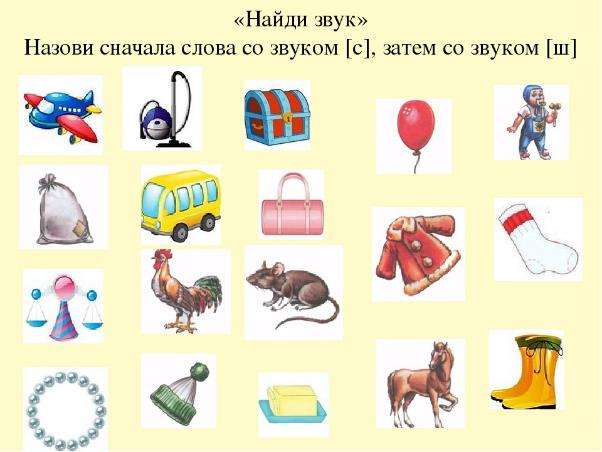 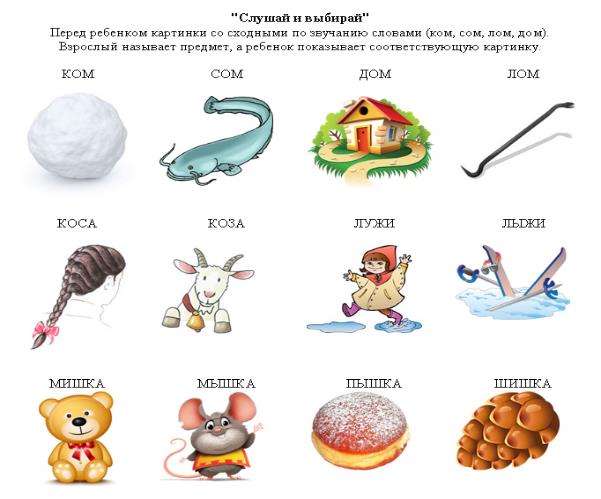 Развитие фонематического слуха  у детей  на индивидуальных занятиях  и с подгруппой проводится в игровой форме. 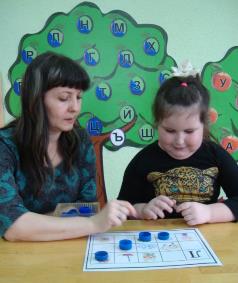 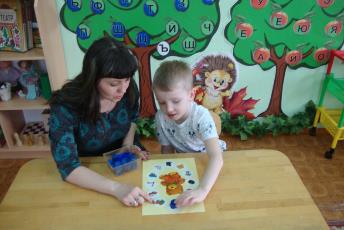 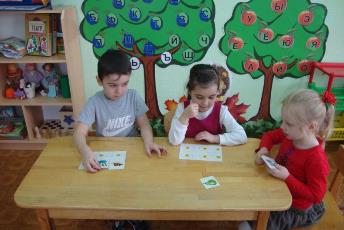 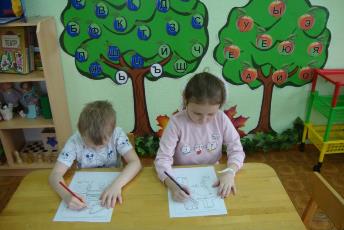 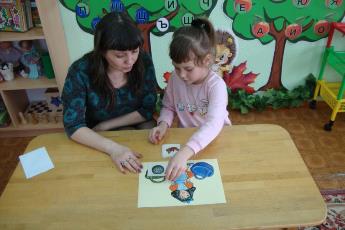 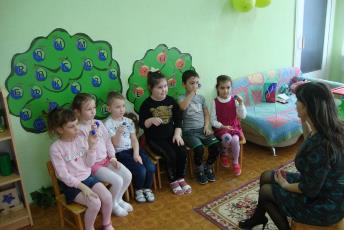 